Бросим природе спасательный круг (Внеклассное мероприятие по экологии для учащихся V класса)Ольга МИХАЙЛОВА, педагог-организатор I квалификационной категории гимназии № 11 г. Лениногорска Цель. Активизировать познавательную и мыслительную деятельность учащихся, личную причастность и значимость в природоохранных мероприятиях.Задачи: Образовательные:– сформировать представление у участников о родниках, как о природном сообществе;– познакомить с химическим составом родников г. Лениногорска.Воспитательные:– воспитать культуры общения;– воспитать культуры правильного поведения в природе.Развивающие:– развивать познавательный интерес, коммуникативные навыки при работе в группе, наблюдательность, умение анализировать, делать выводы;– развивать творческие способности и применение экологических знаний на практике. Тип занятия: комбинированный.Методы обучения: словесные: рассказ, беседа, объяснение; наглядные:  образцы изделий, демонстрация готовых работ, презентация.Техническое оснащение: компьютер и проектор, интерактивная доска, колонки, компьютерная презентация внеклассного мероприятия «Бросим природе спасательный круг».Дидактический материал: раздаточные материалы (шаблоны изготовления рыбы, лягушки, деревьев), памятка-брошюра.Продолжительность мероприятия: 20 мин.Планируемые результаты: участники мероприятия осознают ценность природы, узнают о жизни растений и животных водоема, научатся работать в группах, делать сообщения.Ход мероприятия (До начала мероприятия детям раздаются карточки с названием озер на татарском, чувашском и русском языках. Учащиеся находят свой стол по названию родника, тем самым разделяются на 3 команды по 5 человек. Вход под музыку.I. Организационная частьПриветствие.– Здравствуйте, ребята! Сегодня я проведу с вами экологическое занятие. Ребята, а чтобы нам работалось весело и интересно, давайте друг другу подарим улыбки А теперь познакомимся с нашими командами. Итак, первый стол ваше название.  1-й стол. Родник.Учитель. На каком языке?1-й стол. На русском.Учитель. Следующая команда, ваше название?2-й стол. ЧишмәУчитель. На каком языке?2-й стол. На татарскомУчитель. Ваша команда?3-й стол. Сӑлкуҫ. Учитель. На каком языке?3-й стол. На чувашском.Учитель. По статистике именно эти нации большей численностью проживают в нашем регионе.II. Актуализация знанийУчитель. Сейчас, ребята, просмотрите видеосюжет. (Фиксики про экологию.) Попробуйте определить тему нашего занятия.Дети. О природе, о загрязнении ее.Учитель. Верно, ребята! Вы правильно определили тему нашего занятия «Бросим природе спасательный круг». А что это значит?Дети. Не загрязнять, оберегать природу.Учитель. Вы правильно поняли значение этого выражения.Согласно Указу Президента РФ 2017 год в России объявлен Годом экологии. III. Основная часть1. Индивидуальная, изобразительная и творческая деятельность.Учитель. А вы пьете воду из родника? Или пользуетесь специальными средствами очистки водопроводной воды? Дети. Да …Учитель. Что такое родник?Дети. Это вода, которая просачивается на поверхность через земляные породы.Учитель. В каждом городе и его окрестностях есть множество родников, и многие люди используют родниковую воду для питья, но так ли это полезно?Действительно чистые родники в природе существуют, но они расположены далеко от городов. Экологическая обстановка сильно влияет на качество родниковой воды. Но не надо забывать, что продукты жизнедеятельности людей и атмосферные осадки, вымывающие вредные вещества из загрязнённой почвы, так или иначе попадают в воду. Даже качественная родниковая вода при неправильном хранении может потерять свои полезные качества. Поэтому хранить такую воду необходимо в стеклянной посуде в холодильнике, так как при комнатной температуре в ней могут начать размножаться бактерии. После недельного хранения родниковая вода может использоваться только для полива комнатных растений и хозяйственных нужд.Учитель. Как вы думает, цель нашего занятия, чем мы сегодня будем заниматься?Дети. Выявлять источники загрязнения воды, научимся очищать и облагораживать территорию родника. Учитель. Вы правильно определили цель нашего занятия. Мы узнаем не только это, но мы еще облагородим зону возле родника.Хорошо. Для этого мы посмотрим на сколько чистая вода из родника.  У вас на столе стоит одна бутылка с водой из родников. «Легенда», «Прохладный», «Святой ключ» и вторая бутылка – это растаявший снег, третья бутылочка – из родников сел Михайловка, Куакбаш, Каркали. Вам необходимо взять ватный диск, положить в воронку, налить воду и пропустить через фильтр. Выполняем. вам дается 30 секунд. Теперь мы видим, что вода из родников без различных примесей и грязи, а из второй бутылки вода очень грязная.  Поскольку источники могут проходить на разной глубине через разную толщу земной породы, почва является естественным фильтром для такой воды. Поэтому, чем ближе вода подходит к поверхности, тем больше она подвержена различным загрязнениям.Пить из родников пока опасно. Снег начинает таять. Все, что было на поверхности, могло попасть в грунтовые воды. «Тяжелые металлы, органические загрязнители, т.е. остатки жизнедеятельности людей или животных, реагенты, которые используются для борьбы с гололедицей.Учитель. Чтобы территория родника была под защитой, команда «Родник» будет у нас изготавливать знак защиты нашего родника.Учитель. Также вокруг нашего родника, необходимо засадить растительностью. Команда «Чишмә» будет из макетов делать деревья.Учитель. Команда «Сӑлкуҫ» создаст памятки – брошюры, о том, как себя вести возле родников. У вас в конверте лежат материалы, приступайте к работе. (Приложение) Вам на работу дается 2 мин. (Звучит песня «Новый день») из мультфильма «Маша и медведь».) Учитель. Итак, команда «Чишмә» высадила растительность возле родника, Команда «Родник» расскажет, что означает их знаки. Давайте установим его возле нашего родника.Команда «Сӑлкуҫ» раздаст памятки – брошюры, о том, как себя вести возле родников. Учитель. Ну, что же, ребята, подойдите и посмотрите на наш родник IV Заключительная часть 1. РефлексияУчитель. Скажите, пожалуйста, какую цель игры мы ставили перед собой? Удалось нам её решить? Что вы узнали в ходе мероприятия?2. Подведение итогов занятия. Оценка занятияУчитель. Спасибо всем, давайте подведем итог данному занятию и соберем ожерелье из бусинок. Возьмите белую бусинку (белый цвет обозначает мир, чистоту, правду) или зеленую – это цвет природы (зеленый цвет означает природу, молодость, плодородие и жизненную силу. (Собирается ожерелье из бусинок.)3. Ритуал прощанияУчитель. А сейчас мы споем песню «Улыбка».   Спасибо за внимание, не забудьте взять брошюры. Поместите их в своем отрядном уголке.Приложение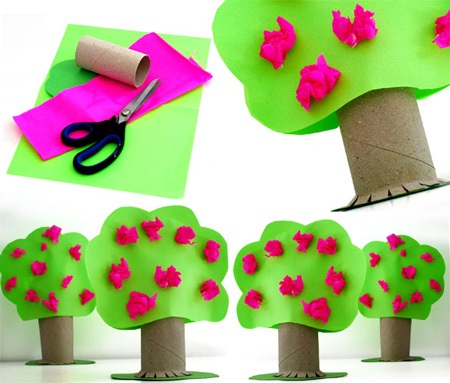                        Изготовление знака водоохраной зоны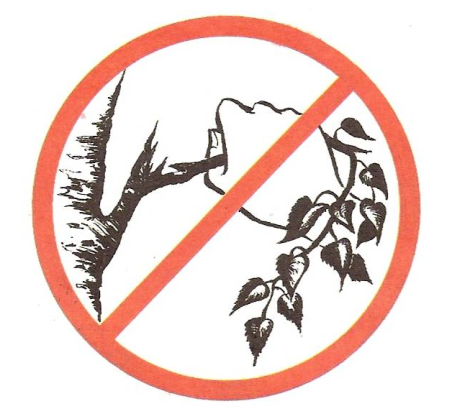 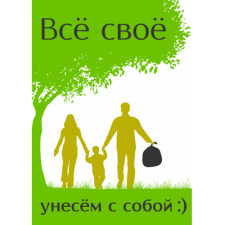 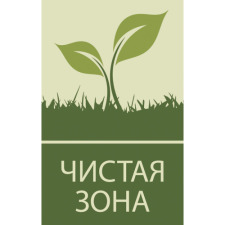 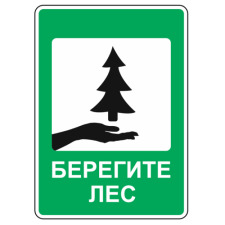 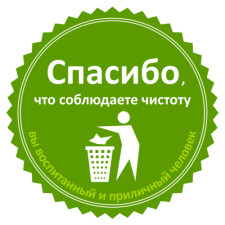 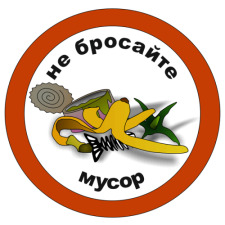 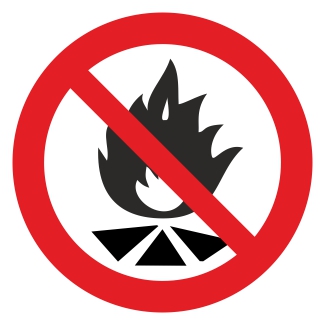 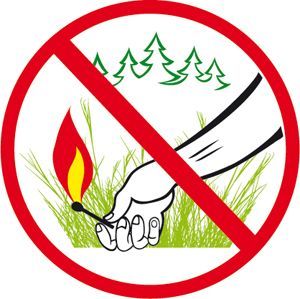 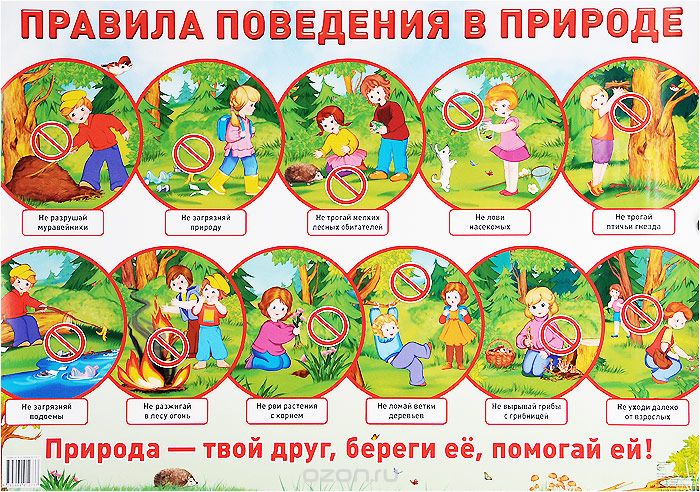 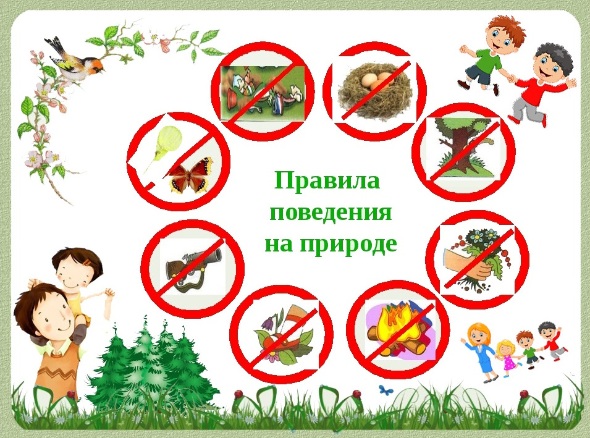 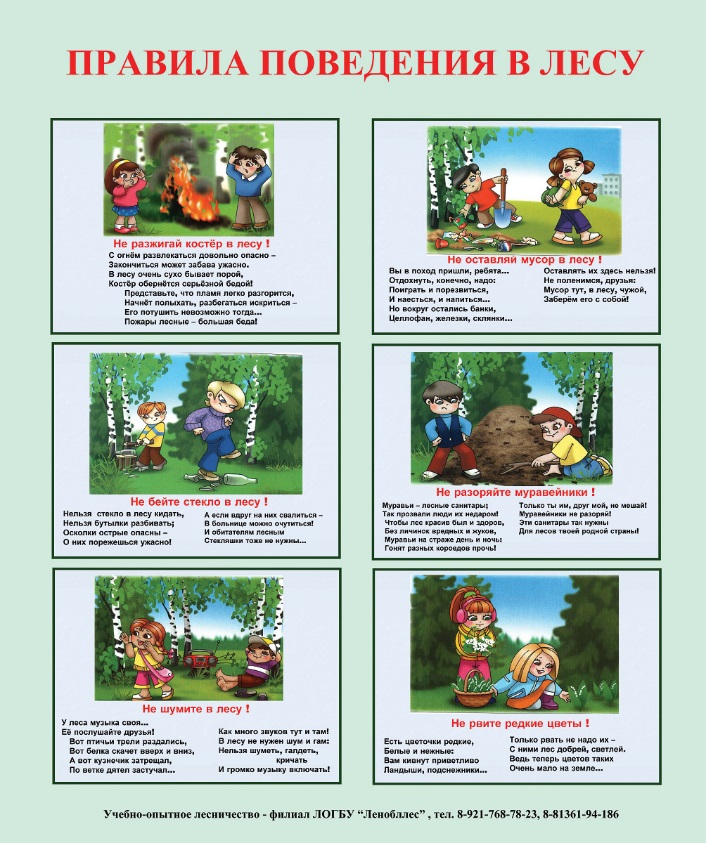 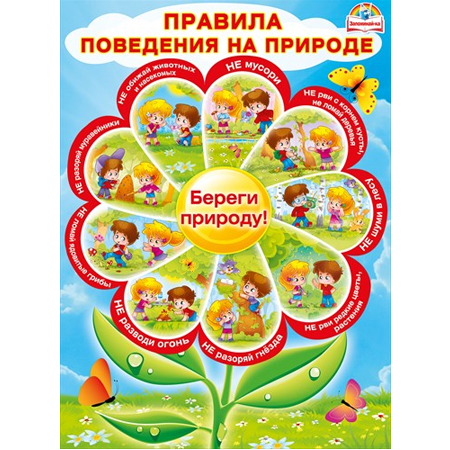 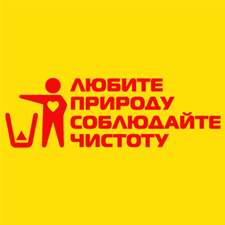 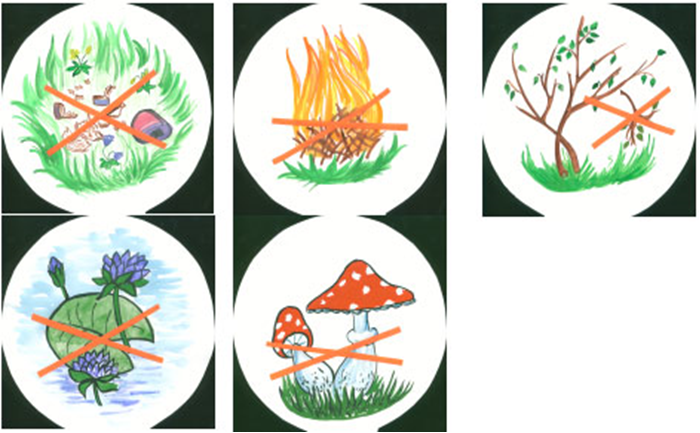 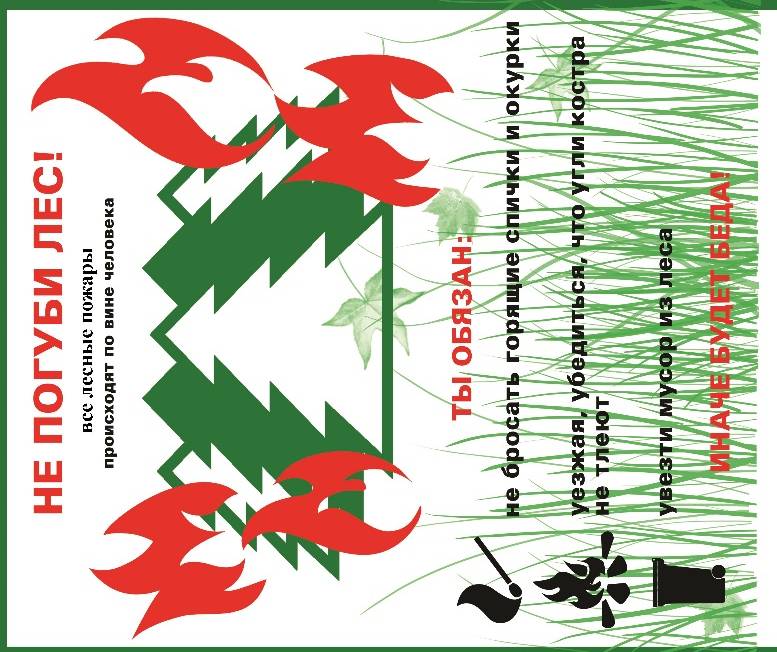 